Bestellung bei GZ Telli +41(0)62 824 63 44oder info@gztelli.ch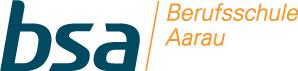                                                                                Wochenmenu MahlzeitendienstMontag3. OktoberDienstag04. OktoberMittwoch05. OktoberDonnerstag06. OktoberFreitag07. Oktober